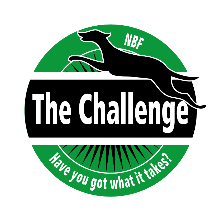 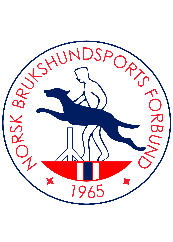 Bolig på Sølenstua reserveres fortrinnsvis deltagere. Arrangør fordeler etter ønsker/behov. Bolig vil være fra torsdag.Kryss av for ønsket bo:			    Jeg ønsker om mulig å bo sammen med: Påmeldingsfrist / Betalingsfrist:  01.07.2022                     Påmeldingsgebyr: kr. 1.500,- NOK, Betales på k.nr.: 0539.63.94806.Fra utlandet: 
IBAN-nummer : NO23 0539 6394 806. BIC-adresse: DNBANOKKBank: DNB, 0021 OsloNB! Ved forhåndsbetaling husk å merk innbetaling med Navn, og ta med kvittering på innbetaling til stevnet.PÅMELDING THE CHALLENGE 2022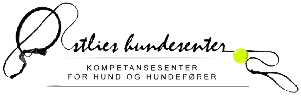  01. – 03. septemberEIER / FØREREIER / FØREREIER / FØREREIER / FØREREIER / FØREREIER / FØREREIER / FØREREIER / FØREREIER / FØREREIER / FØRERNavn:Navn:Navn:Tlf. mobil:Tlf. mobil:Tlf. mobil:Tlf. mobil:Tlf. mobil:Tlf. mobil:Tlf. e-post:Tlf. e-post:Tlf. e-post:Adresse:Adresse:Adresse:Adresse:Postnummer / Sted:Postnummer / Sted:Postnummer / Sted:Postnummer / Sted:Jeg starter for HUNDHUNDHUNDHUNDHUNDHUNDHUNDHUNDHUNDHUNDReg.nr.Reg.nr.Kjønn:Kjønn:Kjønn:Født:Født:Rase:Tittel og navn:Tittel og navn:Tittel og navn:Tittel og navn:Tittel og navn:Tatovering / Microchipsnummer:Tatovering / Microchipsnummer:Tatovering / Microchipsnummer:Info om hundens utdannelse. (Klasse/program/Tjenestehund el.)PaviljongLiten hytteStor 4 manns hytteStor 6 manns hytteHar med egen campingvognHar egen fast plass/bor annet stedSTED, DATO OG UNDERSKRIFTSTED, DATO OG UNDERSKRIFTSTED, DATO OG UNDERSKRIFTSTED, DATO OG UNDERSKRIFTPåmeldingen sendes til:challenge@norsk-brukshundsport.noSted / dato:Forpliktende underskrift *):Påmeldingen sendes til:challenge@norsk-brukshundsport.noPåmeldingen sendes til:challenge@norsk-brukshundsport.no*) Deltaker samtykker ved denne underskriften til at bilder og video fra The Challenge 2022 kan benyttes av NBF til markedsføring og publisering under og etter konkurransen.*) Deltaker samtykker ved denne underskriften til at bilder og video fra The Challenge 2022 kan benyttes av NBF til markedsføring og publisering under og etter konkurransen.*) Deltaker samtykker ved denne underskriften til at bilder og video fra The Challenge 2022 kan benyttes av NBF til markedsføring og publisering under og etter konkurransen.